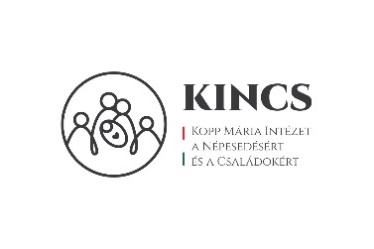 KAPOCS STÍLUSLAPTisztelt Szerzőnk!Az alábbi dokumentum mind tartalmában, mind formátumában a KAPOCS folyóiratba leadandó kéziratok elkészülését támogatja. Kérjük, kövesse és alkalmazza a kézirat formai előírásait. A kézirat leadására, műfajára és tartalmi egységeire vonatkozó útmutatást a KAPOCS Szerzői útmutató tartalmazza.Kézirat formázásaSzerző(k) neve (max. 4 szerző!!), az őket foglalkoztató intézmény(ek) megnevezése (12 pont)Cím, maximum 12 szó, 1 vagy 2 sorban (Félkövér, 16 pont)Szerzői megjegyzéspályázatokról/támogatásokról információ a kézirattal kapcsolatos levelezésért felelős szerző neve és címe, e-mail címmelBetekintőA tanulmány egy tartalmi betekintővel kezdődik, amely a legfontosabb állításokat, eredményeket tartalmazza. A „betekintő” abban különbözik az absztrakttól, hogy nem tér ki a célokra és módszerekre, hanem a kutatás leginkább felhasználható, gondolatébresztő, újdonságot, hírértéket tartalmazó kimenetét mutatja be. Maximum 10-15 mondat terjedelmű.Törzsszöveg és tagolásA kéziratot Microsoft Word (DOC, DOCX), Rich Text (RTF) vagy Open Document (ODF) formátumban kérjük benyújtani, 12-es betűméretben, Times New Roman betűtípussal, 1,5-szeres sorközzel.  Margók: 2,5 cm. A szöveg egésze sorkizárt. A szövegben minél kevesebb, csak a legszükségesebb formázás legyen.A kézirat szerkezete legyen áttekinthető, fő- és alcímsorai egyértelműek, a szövegen belüli címek mélysége lehetőleg ne legyen több mint négy szint. A kézirat címe 16-os betűmérettel, félkövér (bold) kiemeléssel szerepeljen, középre zárva. A szövegközi fejezetcímek (első alcímsorok) 14 pontos betűmérettel, félkövérrel és balra zártan jelennek meg. A második alcímsor 12-es betűméretű, félkövér és szintén balra zárt. A harmadik szintű alcímsor 12-es betűméretű, dőlt és balra zárt legyen. A tanulmányok átlagos hossza 20 000 leütés (szóközökkel együtt). Ajánlott kézirathossz: 15 000 – 25 000 leütés.Bekezdések formázásaKérjük a térköz használatának mellőzését, annak értéke 0,0 legyen. A bekezdések formázása behúzással történjen, a fejezetcímek alatti kezdő bekezdések kivételével. Kiemelésekhez a szövegben aláhúzást használjunk. A rövidítések használatát (pl., ill., ti., ld., vö, Bp., ún., kb., és hasonló) kérjük kerülni, ezek, valamint a hónapok nevei lehetőleg teljes alakjukban szerepeljenek. Az évszázadok arab számmal szerepeljenek a szövegben.Tartalmi elemekA KAPOCS Szerzői útmutatója tartalmazza a kéziratok szükséges tartalmi elemeit.FelsorolásokPélda: A hipotéziseink a következők voltak:A párkapcsolati tervekre vonatkozó elképzelések nem állnak kapcsolatban sem a karrierközpontú, sem pedig a családra fókuszáló munkaértékek megítélésével a férfiak esetében, míg a női válaszadóknál összefüggés lesz kimutatható.A gyermekvállalásra vonatkozó kijelentések kapcsán is hasonló rajzolatot feltételezünk.Stb.Felhasznált irodalomA felsorolt művek az első szerző családneve szerinti szigorú betűrendben következnek, sorszámozás nélkül. Külföldi szerzők esetén kizárólag az elsőként feltüntetett szerző neve kezdődik a családnevével, utána vesszővel elválasztva következik a keresztneve, majd az összes további szerző és szerkesztő nevét az eredeti írásmóddal közöljük (magyar nevek esetén ebben értelemszerűen nincs különbség). Magyar szerzők idegen nyelvű publikációiban a szerző nevét a kiadvány nyelvének megfelelően írjuk. Az irodalomjegyzék bejegyzéseinek elemeit ponttal választjuk el, a kiadás helye után kettőspontot teszünk. A szerző neve álló betűvel, a mű címe dőlt betűvel (kurzív) legyen feltüntetve. Amennyiben kötetből, vagy folyóiratból származik az irodalom, úgy a kötet, vagy a folyóirat neve dőlt betűs, a fejezet vagy cikk pedig álló betűvel szerepeljen.Idegen nyelvű címekben a kisbetűvel és nagybetűvel kezdődő szavakat az eredeti kiadvány írásmódjával közöljük. Az and/und/et/és, az ed./szerk., a pp./old. szavakat, jeleket és rövidítéseket a publikáció nyelve szerint írjuk. Kérjük, hogy a szerzők keresztnevét is írják ki. Amennyiben a mű online is elérhető, tüntessék fel a linket, amelyik forrás pedig rendelkezik DOI azonosítóval, ott azt kérjük feltüntetni. Az irodalomjegyzéket 10 pontos betűmérettel kérjük megadni.Példákkönyv, konferenciakiadványBocsi Veronika (2015) A felsőoktatás értékmetszetei. Budapest: Új Mandátum Kiadó.Engler Ágnes (2017) A család mint erőforrás. Budapest: Gondolat.Hobson, Barbara (2002) Making Men into Fathers. Men, Masculinities, and Social Politics of Fatherhood. Cambridge: University Press.Somlai Péter (1997) Szocializáció. A kulturális átörökítés és a társadalmi beillesztésének folyamata. Budapest: Corvina Kiadó.Szondy Máté (2012) Megélni a pillanatot. Mindfulness. Budapest: Kulcslyuk Kiadó.könyvfejezetKapitány Balázs, Spéder Zsolt (2015) Gyermekvállalás. In: Monostori Judit, Őri Péter, Spéder Zsolt (szerk.) Demográfiai portré 2015. Budapest: Központi Statisztikai Hivatal Népességtudományi Kutatóintézet. 41–56.Spéder Zsolt (2014) Gyermekszám (szcenáriók) az új családmodell kontúrja. In: Spéder Zsolt (szerk.) A család vonzásában. tanulmányok Pongrácz Tiborné tiszteletére. Budapest: KSH Népességtudományi Kutatóintézet. 105–128.folyóiratcikkBlaskó Zsuzsa (2005) Dolgoznak-e a nők? A magyar lakosság nemi szerepekkel kapcsolatos véleményének változásai. Demográfia, 48. évf. 2-3. sz. .Fényes Hajnalka (2010) A nemi sajátosságok különbségének vizsgálata az oktatásban. Szociológiai Szemle, 21. évf. 3. sz. 146–152.Mak, Leanne and Sheila Marshall (2004) Perceived mattering in young adults’ romantic relationships. Journal of Social and Personal Relationships. Vol. 21. (3): .jelentés, beszámolóHoffman István (2014) Családpolitika. Budapest: Nemzeti Közszolgálati Egyetem Vezető- és Továbbképzési Intézet. http://m.ludita.uninke.hu/repozitorium/bitstream6handle/11410610561/Teljes%20sz%C3%B6veg?sequence=1&isAllowed=y (Letöltés: 2017. december 28.)Székely Csilla Imola (2013) Új utak a zene megközelítéséhez – zenés asszociációs estek. Zenepedagógiai MA záródolgozat. Kolozsvár: Babes-Bolyai Tudományegyetem. jogi dokumentumokEuropean Parliament and the Council, Directive 95/46/EC of 24.10.1995 on the protection of individuals with regard to the processing of personal data and on the free movement of such data, OJ L 281, 23.11.1995.2011. évi CCXI. törvény a családok védelméről1722/2018. (XII. 18.) Korm. határozat a nemzeti egészségügyi programokról, valamint az azokhoz kapcsolódó, a 2019–2022. évekre vonatkozó szakpolitikai programokrólújságcikk, riport, blogbejegyzésSzabó Vivien (2012) Szenvedélyem: a munka. Függőség, amiért nem jár büntetés. Mindennapi Pszichológia 2012. 2. szám: .Veroszta Zsuzsanna (2016) Frissdiplomások 2015. Kutatási zárótanulmány, Budapest: Oktatási Hivatal, Felsőoktatási Elemzési Főosztály.  Vigyázat, függőséget okoz! Családtörténeti kutatás. http://mnl.gov.hu/mnl/ol/csaladtorteneti_kutatasTáblázatok és ábrákA táblázatok és az ábrák a szövegben, a megfelelő helyen szerepeljenek, a törzsszövegben egyértelmű hivatkozással (1. táblázat). Mindegyikük sorszámozott és címmel ellátott legyen, dőlt betűvel, ezek a táblázat vagy ábra alatt helyezkedjenek el, lehetőleg forrásmegjelöléssel a cím után.A képek, fotók, szkennelt ábrák jó minőségűek (1. ábra), nagy felbontásúak legyenek (min. 300 dpi). Kérjük ezeket külön képfájlként is csatolni. Az ábrák alapját képező táblázatokat az ábra számát feltüntetve, külön fájlban kérjük megküldeni.2. táblázat: A válaszadó életkora első gyermeke születésekor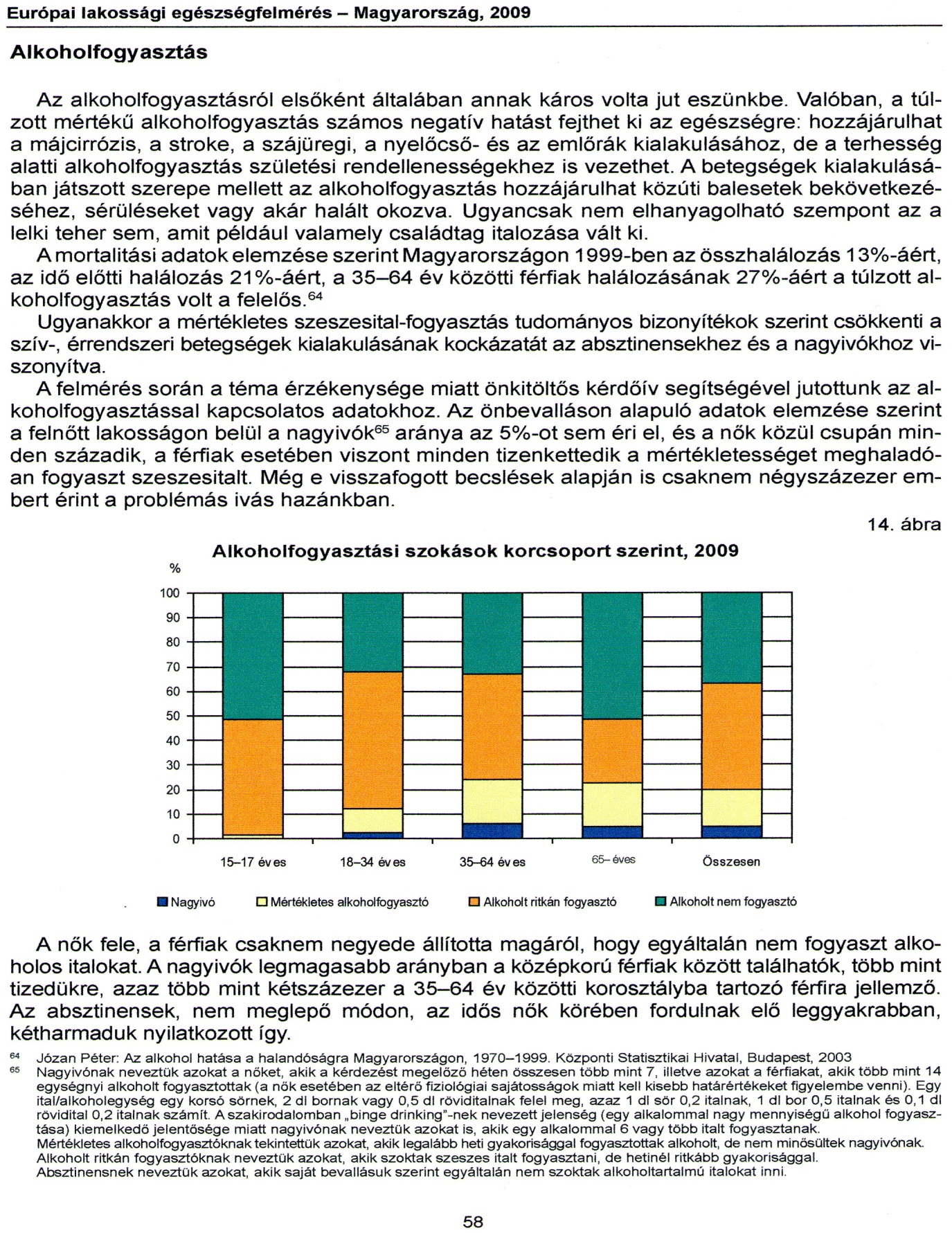 ábra: Az alkoholfogyasztás és a korcsoportok összefüggése az ELEF2009 adatai alapjánOrszágÖsszesenÖsszesenNőkNőkFérfiakFérfiakOrszágÁtlagos életkor (év)Válaszadók száma (fő)Átlagos életkor (év)Válaszadók száma (fő)Átlagos életkor (év)Válaszadók száma (fő)Románia/Erdély25,672824,341427,3314Szlovákia/Felvidék25,326624,515826,4103Szerbia/Vajdaság26,218924,911228,177Ukrajna/Kárpátalja23,625722,213725,2120Összesen25,3144024,182126,8614